Technická špecifikácia ponúkaného tovaruObnova Krajskej knižnice Ľudovíta Štúra – interiérové vybavenie knižničných priestorov (typový nábytok)  – Výzva č. 11.......................................................................................................................................................(obchodné meno a adresa sídla uchádzača)V ............................... dňa ................. 	Meno a podpis štatutárneho zástupcu uchádzačaKancelárska stolička – 4 kusyOznačenie (výrobná značka / model) ponúkaného tovaru: ..........................................Ilustračný obrázok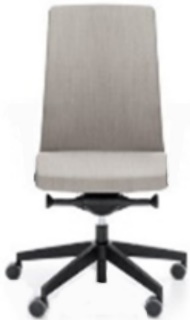 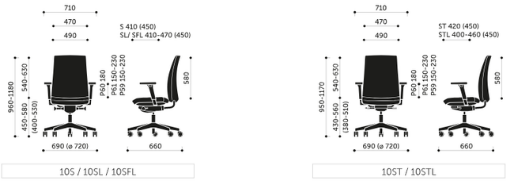 Konferenčná plastová stohovateľná stolička biela  – 25 ks Označenie (výrobná značka / model) ponúkaného tovaru: ..........................................Ilustračný obrázok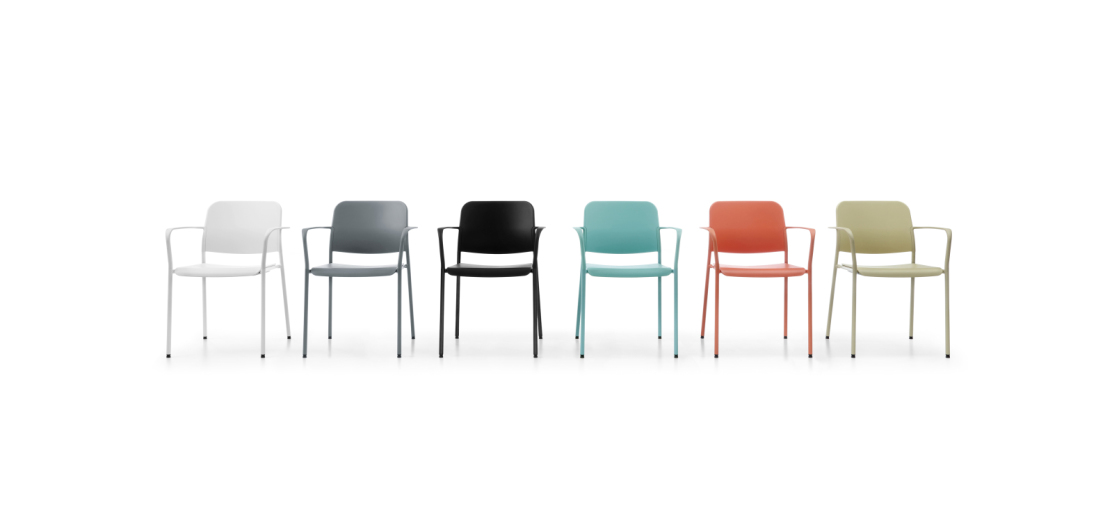 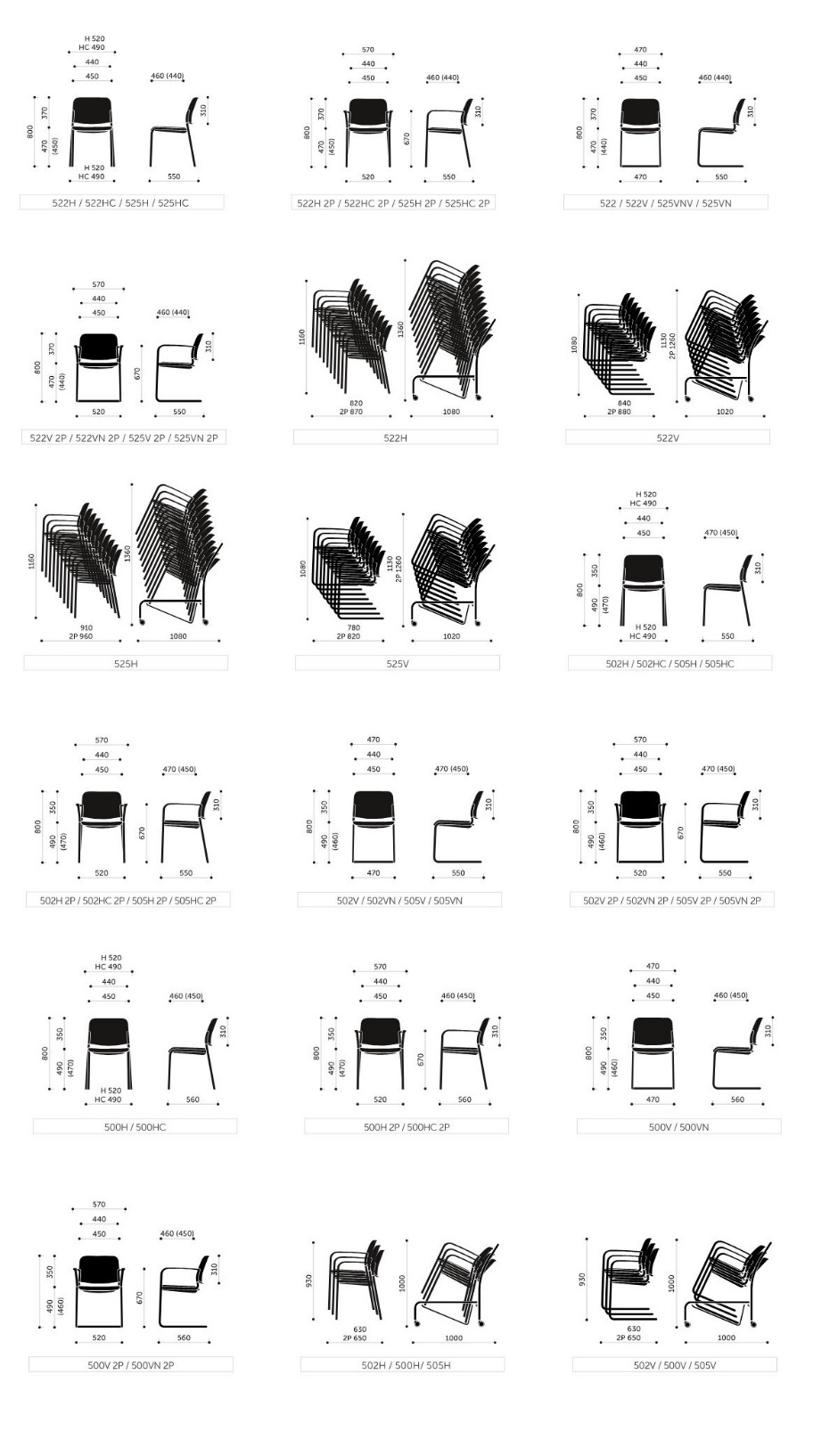 Konferenčná plastová stohovateľná stolička béžovo – zeleno - žltá – 25 ks Označenie (výrobná značka / model) ponúkaného tovaru: ..........................................Ilustračný obrázokKonferenčná plastová stohovateľná stolička (čierna) so sklopným stolíkom (čiernym) – 20 ks Označenie (výrobná značka / model) ponúkaného tovaru: ..........................................Ilustračný obrázok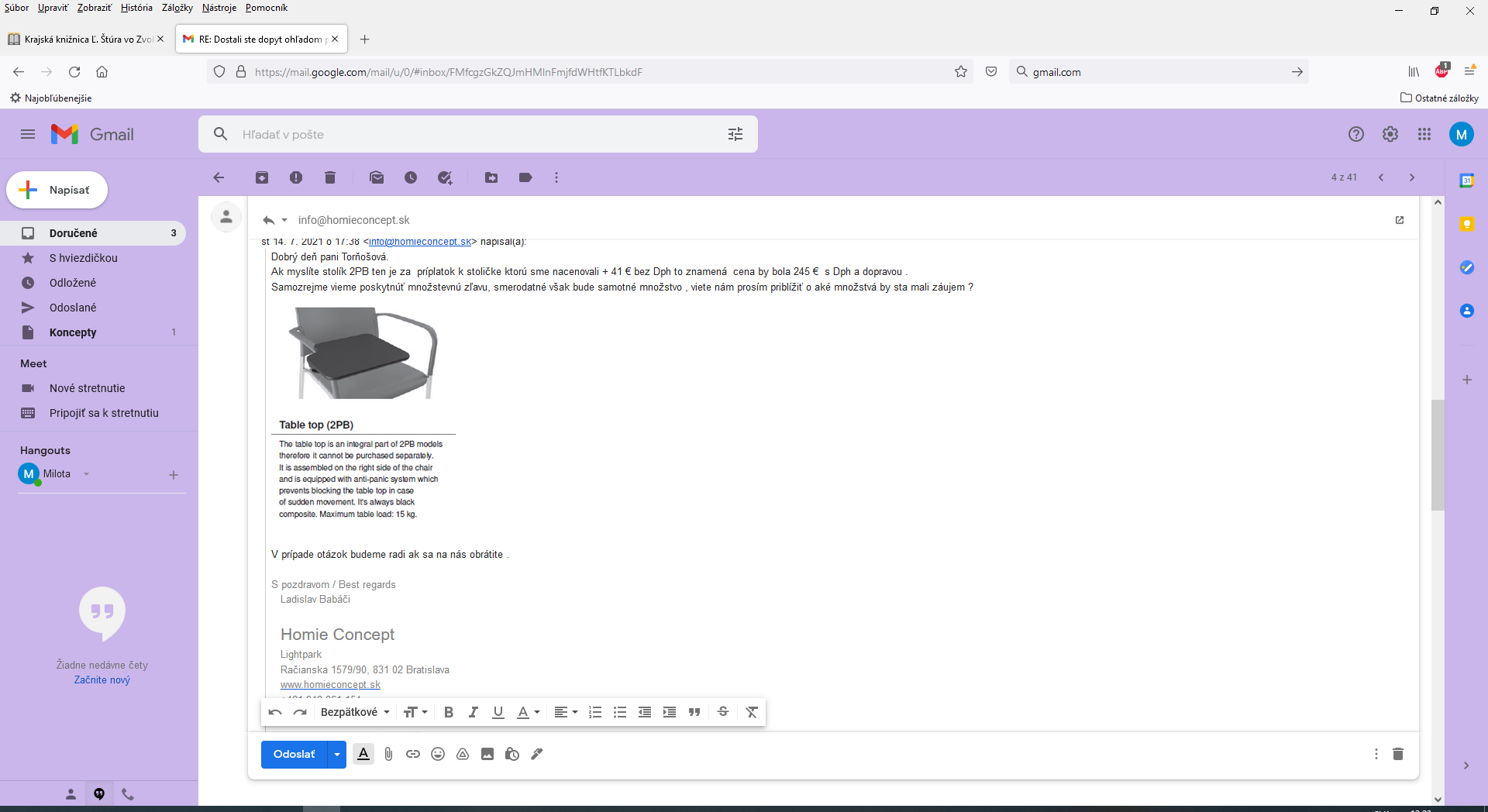 Konferenčná plastová stohovateľná stolička (sivá) so sklopným stolíkom (čiernym) – 20 ks Označenie (výrobná značka / model) ponúkaného tovaru: ..........................................Ilustračný obrázokKonferenčný stôl mobilný so sklopnou doskou s kolieskami – 25 ks Označenie (výrobná značka / model) ponúkaného tovaru: ..........................................Ilustračný obrázok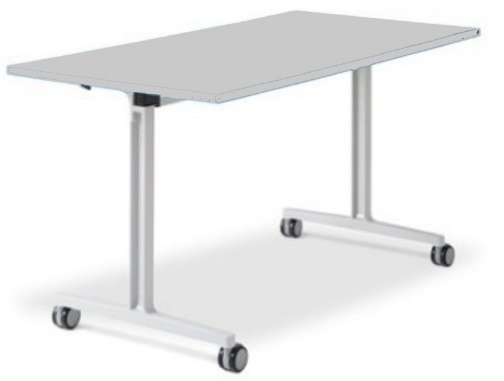 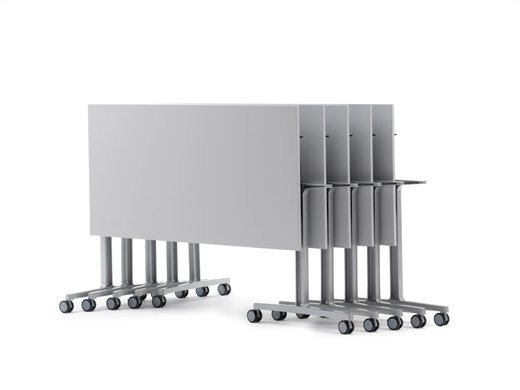 Parametre požadované verejným obstarávateľomUchádzačom ponúknuté technické parametreCeločalúnená kancelárska stolička otočná s rozmermi Š x H x V: 690 x 660 x 960 – 1180 mmSedadlo: čalúnené obojstranne, flexibilné, výškovo nastaviteľné; výška sedáku: 400 – 530 mmOperadlo čalúnené obojstranne, flexibilné, výškovo nastaviteľnéStudená striekaná pena - hustota minimálne 120 kg/m3Čalúnenie: tkanina Medley, 100% polyester, oderuvzdornosť: 75 000 cyklov MartindaleMechanika: Synchro SL - synchrónny mechanizmus Bez podrúčiek; Kostra: 5- ramenný čierny polyamidový plastový kríž Kolieska: HARD, minimálne ø 65 mmNosnosť: minimálne 120 kgFarba: Medley – 13 (61004)Parametre požadované verejným obstarávateľomUchádzačom ponúknuté technické parametreKonferenčná plastová stohovateľná stolička s rozmermi Š x H x V: 520 x 550 x 800 mmSedák a operadlo – plastové, výška sedáku: 470 mmPodrúčky polyamidové (farba biela alebo bedosivá)Rám: kovová trúbka, priemer 22 mm (farba biela alebo bledosivá NCS S 2500-N)Plastové spojky kostry s operadlom vo farbe kostry (biela)Na nohách filcové klzákyMaximálny počet stohovaných kusov: 10Farba stoličky: biela (RAL 9016) alebo bledosivá (NCS S 2500-N)Nosnosť: minimálne 120 kgParametre požadované verejným obstarávateľomUchádzačom ponúknuté technické parametreKonferenčná plastová stohovateľná stolička s rozmermi Š x H x V: 520 x 550 x 800 mmSedák a operadlo – plastové, výška sedáku: 470 mmPodrúčky polyamidové (farba béžovo - zeleno – žltá alebo tmavosivá)Rám: kovová trúbka, priemer 22 mm (farba béžovo - zeleno – žltá alebo tmavosivá NCS S 6500-N)Plastové spojky kostry s operadlom vo farbe kostry (farba béžovo - zeleno – žltá alebo tmavosivá NCS S 6500-N)Na nohách filcové klzákyMaximálny počet stohovaných kusov: 10Farba stoličky: béžovo - zeleno - žltá (RAL 1000) alebo tmavosivá NCS S 6500-NNosnosť: minimálne 120 kgParametre požadované verejným obstarávateľomUchádzačom ponúknuté technické parametreRozmer: Š x H x V: 520 x 550 x 800 mm; výška sedáku: 470 mmSedák a operadlo stoličky sú plastové, podrúčky polyamidové (farba čierna)Rám: kovová trúbka, priemer 22 mm (farba čierna)Plastové spojky kostry s operadlom vo farbe kostry (čierna)Na nohách filcové klzákySklopný stolík je súčasťou kostry stoličky, sklopný stolík namontovaný na pravej podrúčkeFarba konferenčnej stoličky: čierna (RAL 9005)Farba sklopného stolíka: čiernaNosnosť: minimálne 120 kgParametre požadované verejným obstarávateľomUchádzačom ponúknuté technické parametreRozmer: Š x H x V: 520 x 550 x 800 mm; výška sedáku: 470 mmSedák a operadlo stoličky sú plastové, podrúčky polyamidové (farba sivá)Rám: kovová trúbka, priemer 22 mm (farba sivá)Plastové spojky kostry s operadlom vo farbe kostry (sivá)Na nohách filcové klzákySklopný stolík je súčasťou kostry stoličky, sklopný stolík namontovaný na pravej podrúčkeFarba konferenčnej stoličky: sivá (RAL 7005)Farba sklopného stolíka: čiernaNosnosť: minimálne 120 kgParametre požadované verejným obstarávateľomUchádzačom ponúknuté technické parametreInteligentný mobilný sklápací stôl s kolieskamiRozmer stola: D x Š x V: 1400 x 800 x 735 mmKolieska: minimálne 65 mm s brzdouStolová doska vyrobená z laminátu, hrúbka minimálne 24 mm v prevedení Polar white Sklopiteľná doska umožňuje ukladať stoly vedľa sebaObdĺžnikový tvar, kovová podnož na kolieskach Kovová podnož vo farbe snowFarba: biela